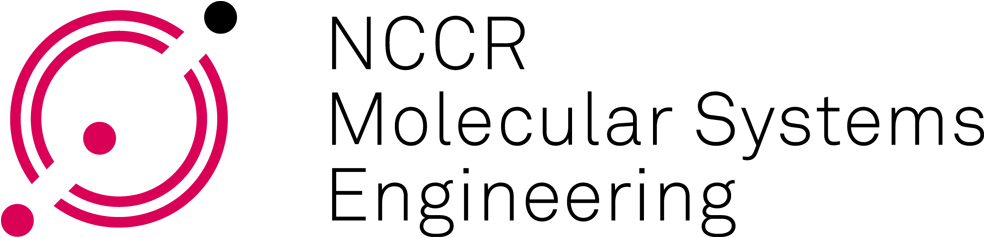 For every member leaving the NCCR Molecular Systems Engineering project, please fill out this form. We must ensure that everyone who is involved in the NCCR Molecular Systems Engineering project is registered appropriately in the NIRA database.Personal data:	exit from the NCCR MSEall fields are mandatory!Family name:First name(s):Date of exit from the NCCR:Next employer (Type)Name of Institution:Place of Institution:Country:(New)  function:Reason for leaving the NCCR MSE (tick one):New private Address (if applicable): Street, no.:Street, no.:Postcode, Place:Postcode, Place:E-Mail after leaving:E-Mail after leaving:For PhD students only:Date of Dissertation:Date of Dissertation:Title of Thesis:Title of Thesis: